Pracovní list:Kolik korun je: 35 % ze 140 Kč75 % ze 140 Kč105 % ze 140 Kč140 % ze 140 Kč12 % ze 750 Kč24 % ze 750 Kč48 % ze 750 Kč132 % ze 750 KčSportovního dne se ve škole zúčastnilo 650 žáků. 30 % dosáhlo 100 a více bodů. Kolik žáků dosáhlo 100 a více bodů?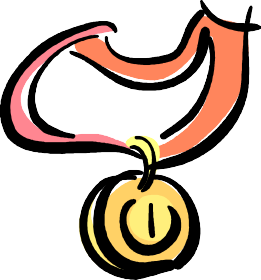 Město dostalo darem 700 000 Kč. Z toho vydalo 9 % na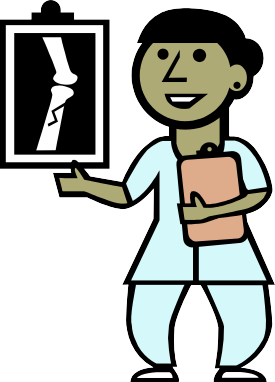 zdravotnictví. Kolik korun vydalo město z daru na zdravotnictví?Kniha, jejíž původní cena byla 280 Kč, byla zlevněna o 20 %. Kolik korun stála kniha po zlevnění?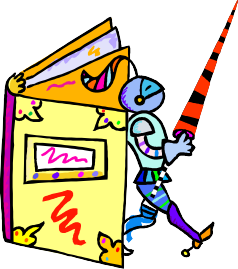 Při reorganizaci podniku bylo nutno propustit 8 % zaměstnanců z původního počtu 1 450 pracovníků. Kolik pracovníků podnik propustil?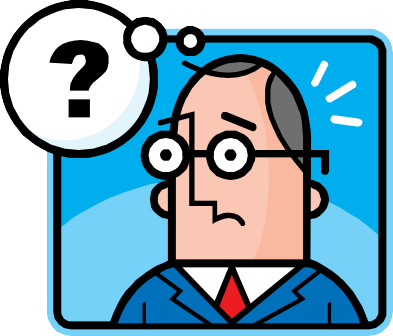 Obrázky: http://office.microsoft.com/cs-cz/images/